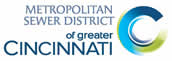 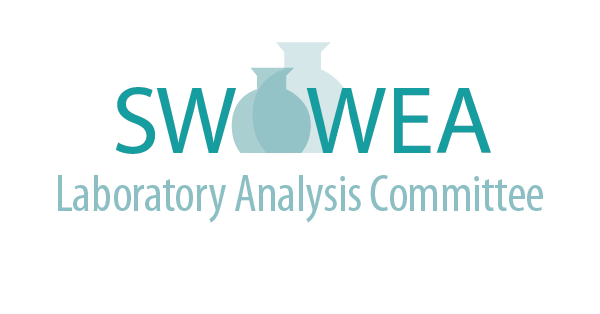 Summer Meeting		July 19th, 2022Hosted by Metropolitan Sewer District of Greater Cincinnati LaboratoryAgenda (3 Contact Hours Pending)11:00 –	11:30 	Registration (Tours Begin as people arrive)11:30 –	12:30 	Laboratory Tour (Groups will start as people arrive)12:30 -	12:45	Welcome, Update, and Introductions12:45 –	1:30 	Analysis of Per- and Polyfluoroalkyl Substances - Niranjan Selar, Greater Cincinnati Waterworks1:30 –	2:00 	Laboratory Housekeeping and Safety Review, Ralph Rabish, MSD2:00 –	2:45 	Going Paperless, Robin Shafer, MSDDirections to the Metropolitan Sewer District of Greater Cincinnati Laboratory, 1081 Woodrow Street, Cincinnati, Ohio, 45204 (Contact: Sviatlana Haubner, 513-557-7035 office, 513-404-1689)From I-75 Southbound: Take exit 1F – Freeman Avenue. Turn right at the end of the exit ramp onto Gest Street. Proceed west on Gest Street for approximately 0.7 miles. Turn right onto Woodrow Street. The Lab is on the left at the end of the street.From I-75 Northbound: Take exit 1D to merge onto 6th St Via/US-50 toward River Rd. Continue to follow US-50 for 1.7 miles. Turn right at Evans St. Go to the end of Evans St and turn left (don’t enter plant gates).  This will lead you to the front of the building. Registration will be limited. Register online at www.ohiowea.org/, go to the ‘Events’ tab and select the SWOWEA LAC meeting.For additional information, contact:Jim Davis, LAC Co-ChairMontgomery County Environmental Labdavisji@mcohio.org937-781-3016Lori Kyle, LAC Co-ChairGreene County Sanitary Engineeringlori.kyle@greenecountyohio.gov 937-562-7150Committee Members:Sviatlana Haubner, Cincinnati MSDCraig Clements, City of FairfieldFritz Schroder, City of Dayton Gregg Mitchell, City of SidneyRoger Rardain, City of FairbornTeresa Shinkle, Greene County